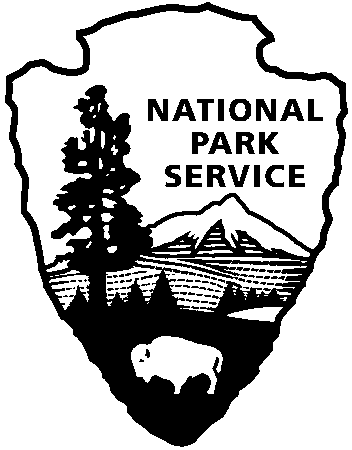 Field Trip Reservation RequestDirections: download document, complete and save, email the completed copy to: jotr_education@nps.govTeacher Contact:			Email:           School Phone: School: 			Participating Teachers:   *Most program locations can accommodate one school bus (two classes per bus). For two busses, plan on two days for your field trip. Park staff will work with you to schedule the extra day from the dates you provide below. Date:    1st Choice:      2nd Choice:      3rd Choice: 	Program Requested:  Grade: 	Number of Classes:      Number of Students: Number of Chaperones:         Number of Chaperone vehicles: What time will you leave the school?     Time to be back at school?              Est. Arrival Time at Park:  Teacher’s Goals for Students: Special Accommodations Needed:  *Transportation subsidies are available. Please complete a “Transportation Funding Request” and submit it with this form.  Bus funding is NOT GUARANTEED and will not be provided without an accompanying Transportation Funding Request. Subsidies are dispersed on a first come-first served basis until all funds are exhausted.  OFFICIAL USE ONLYOFFICIAL USE ONLYDate ReceivedAdded to CalendarConfirmation EmailedNotified Staff